Vymezení volebních stanovišť (drive in) – volba prezidenta 2023:Okres Ostrava:Střední škola technická a dopravníAdresa: Moravská 964/2, 703 00 Ostrava – VítkoviceOdkaz: https://mapy.cz/s/huvacamudo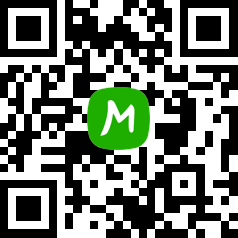 Okres Karviná:Střední průmyslová školaAdresa: Žižkova 1818/1a, 733 01 Karviná – HraniceOdkaz: https://mapy.cz/s/hufepocoma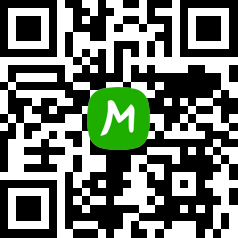 Okres Nový Jičín:Střední škola technická a zemědělskáAdresa: U Jezu 7, 741 01 Nový Jičín – ŽilinaOdkaz: https://mapy.cz/s/mavaganaro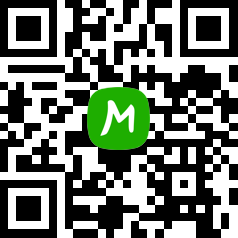 Okres Opava:Masarykova střední škola zemědělská a Vyšší odborná školaAdresa: Purkyňova 1654/12, 746 01 Opava – PředměstíOdkaz: https://mapy.cz/s/nuperonupo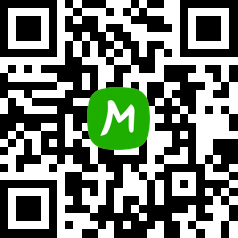 Okres Bruntál:Střední odborná školaAdresa: Krnovská 998/9, 792 01 BruntálOdkaz: https://mapy.cz/s/mudatejove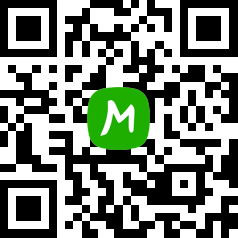 Okres Frýdek-Místek:Střední průmyslová škola, Obchodní akademie a Jazyková škola s právem státní jazykové zkouškyAdresa: 28. října 1598, 738 01 Frýdek-Místek – MístekOdkaz: https://mapy.cz/s/momebuhage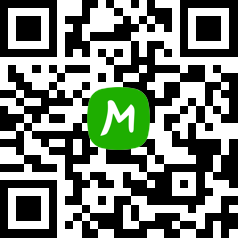 